Insurance 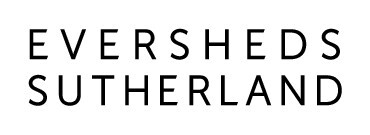 Associate  London About Eversheds SutherlandEversheds Sutherland represents the combination of two firms with a shared culture, values and commitment to client service excellence. We are each known for our commercial awareness and industry knowledge and for providing innovative and tailored solutions for every client.  As a full service law practice, we act for the public and private sector across the UK, Europe, Middle East, Africa, Asia and the US providing legal advice to clients across the Company Commercial, Employment, Labour & Pensions, Litigation and Dispute Management, and Real Estate practices.  With over 70 offices across 30 plus countries worldwide, we have become one of the largest law practices in the world and a great place to work and develop your career.The Global litigation GroupWith over 500 experienced attorneys, we are one of the top ten largest Litigation practices in the world. Internationally recognised, we are featured in The Lawyer Global Top 50, Global Investigations Review Top 100 and Global Arbitration Review Top 30. Our global Litigation team has led clients through some of the most complex disputes and challenging regulatory investigations around the world.The Global Insurance Group Our Global Insurance Group includes more than 75 insurance partners, leading worldwide teams who advise our insurance and reinsurance company clients on a full array of corporate, commercial, regulatory and contentious matters. We are instructed by insurers, reinsurers, insurance intermediaries and corporates on a wide range of matters which are typically complex, high value and have an international dimension.We are recognized in the Legal 500, Chambers, Euromoney Expert Guide and Super Lawyers directories for our insurance experience. Many of our Insurance group lawyers have received individual rankings and distinguished service accolades for their work.The UK Insurance TeamThe UK Insurance Team comprises 10-12 lawyers based in London and Manchester undertaking interesting complex work for insurance sector clients in the UK and around the world.  The RoleThe contentious work that the team undertakes consists of a mixture of (re)insurance coverage and professional negligence disputes.  The matters are generally high value, technically complex and carry an international dimension.  We handle cases arising from a broad range of product lines, including financial and professional, product liability, property and business interruption, trade credit and specialty risks.  Representative examples of our current caseload include:A multi-million dollar coverage dispute arising under a trade credit insurance policy issued to one of the largest commodities traders in the world.Advising in relation to multiple claims under a financial institutions civil liability policy in connection with a regulatory investigation and associated actions.A $1bn claim under a product liability insurance policy arising out of a class action brought by US farmers in respect of GMO products.A professional negligence claim against a major insurance broker in relation to an event cancellation policy which did not respond to certain Covid-19 losses sustained by the policyholder.Various reinsurance recoveries arising out of Covid-19 business interruption insurance losses suffered by large insurers.Our client base includes some of the most well-known players in commerce, counting major insurance and reinsurance businesses amongst them.  Key ResponsibilitiesDelivery of exceptional client service at all times. Building lasting client relationships based on high levels of mutual trust.Producing work of very high quality on a consistent basis, combining an awareness of client needs, strong depth of analysis and effective communication.  The ability to work collaboratively as part of a small team is absolutely essential, as is the showing of respect for all firm stakeholders without exception.    Adherence to firm financial management principles, including by taking shared responsibility in the maintenance of the expected level of personal utilisation (1550 hours).Commitment to ongoing professional development under supervision from senior lawyers and the firm Learning & Development team.Ongoing contributions to business development activities, including through the delivery of articles and training sessions together with participation in internal and external marketing/ networking events as appropriate.  Currently, office attendance of 2 to 3 days per week is generally expected, subject to personal circumstances.Skills and Experience 2-5 post qualification experience of contentious insurance and reinsurance work within a recognised City law firm or in-house environment.Strong academic ability, intellectual curiosity and a rigorous approach to delivery of client work.Interest in undertaking a variety of work for a variety of clients.First-rate oral and written presentation skills.Effective networking ability.Commercial awareness of client and firm requirements.Self-motivation and resourcefulness.Diversity and InclusionAt Eversheds Sutherland, we recognise that having diverse talent across our business brings many benefits, and we are committed to accessing a wide range of views and thinking in all that we do. A culture of inclusion, where each person feels able to be their true self at work and reach their full potential is key. We recognise that bringing together the perspectives of individuals of all backgrounds, life experiences, preferences and beliefs is critical if we are to serve our global client base, people and communities as a leading global legal practice.Should you require any reasonable adjustments to enable participation in the recruitment process, please contact us so that we can discuss how best to assist.We are open to considering flexible working options for our vacancies. Whilst we are not able to offer flexible working across all of our roles, many of our people work flexibly in some way, and we would encourage you to talk to us about this during the hiring process if you would like to explore further.We are a LGBT+ inclusive employer and are Stonewall Corporate Champions.